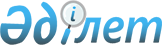 О признании утратившим силу решение акима Павлодарской области от 18 апреля 2016 года № 2 "Об утверждении системы управления рисками, которая применяется службой внутреннего аудита аппарата акима Павлодарской области при формировании перечня объектов государственного аудита и финансового контроля на соответствующий год и проведении внутреннего государственного аудита и критериев рисков"Решение акима Павлодарской области от 26 июня 2018 года № 1. Зарегистрировано Департаментом юстиции Павлодарской области 13 июля 2018 года № 6014
      В соответствии с Законом Республики Казахстан от 23 января 2001 года "О местном государственном управлении и самоуправлении в Республике Казахстан", подпунктом 4) пункта 2 статьи 46 Закона Республики Казахстан от 6 апреля 2016 года "О правовых актах" принимаю РЕШЕНИЕ:
      1. Признать утратившим силу решение акима Павлодарской области от 18 апреля 2016 года № 2 "Об утверждении системы управления рисками, которая применяется службой внутреннего аудита аппарата акима Павлодарской области при формировании перечня объектов государственного аудита и финансового контроля на соответствующий год и проведении внутреннего государственного аудита и критериев рисков" (зарегистрировано в Реестре государственной регистрации нормативных правовых актов за № 5137, опубликовано 31 мая 2016 года в информационно-правовой системе нормативных правовых актов Республики Казахстан "Әділет").
      2. Государственному учреждению "Аппарат акима Павлодарской области" в установленном законодательством порядке обеспечить:
      государственную регистрацию настоящего решения в территориальном органе юстиции;
      в течение десяти календарных дней со дня государственной регистрации настоящего решения направление его копии в электронном виде на казахском и русском языках в Республиканское государственное предприятие на праве хозяйственного ведения "Республиканский центр правовой информации" для официального опубликования и включения в Эталонный контрольный банк нормативных правовых актов Республики Казахстан;
      размещение настоящего решения на интернет-ресурсе акимата Павлодарской области.
      3. Контроль за исполнением настоящего решения оставляю за собой.
      4. Настоящее решение вводится в действие по истечении десяти календарных дней после дня его первого официального опубликования.
					© 2012. РГП на ПХВ «Институт законодательства и правовой информации Республики Казахстан» Министерства юстиции Республики Казахстан
				
      Аким области

Б. Бакауов
